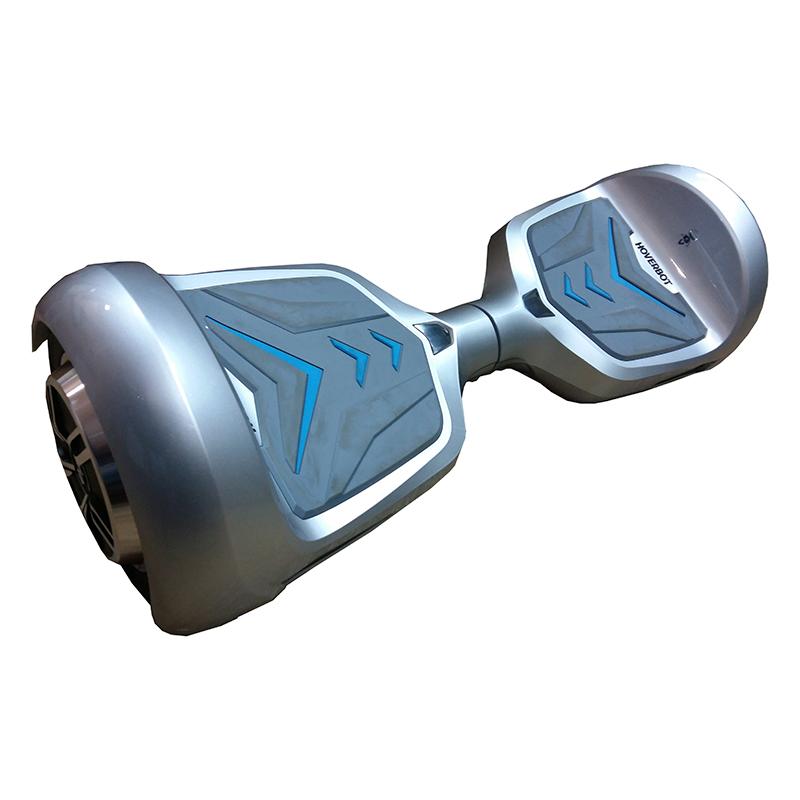 Гироскутер Hoverbot В-4 Premium это стильный дизайн, полностью брендированное устройство, комплектующие от известных заводов из Китая, более высокая степень пожаро- и влаго- защиты всех «жизненно» важных элементов гироскутера. Эта модель со сверх чувствительными датчиками понравится райдеру, который устал от обычных спортивных моделей и уже готов к более высокому уровню езды. Мотор 2х350 W отлично справляется с максимальной нагрузкой 130 кг и не теряет свою мощность даже в самых экстремальных дорожных условиях. Очень мягкие колёса скрадывают все неровности дорожного покрытия и «бодро» их преодолевают. Удобная широкая платформа оснащена мягкой прорезиненной педалью, датчики управления гироскутером располагаются посередине педали. Устройство чутко реагирует на любые изменения в положении тела. Максимальную дистанцию до 15 км вы преодолеете со скоростью до 10 км/ч. Гироскутер В-4 подходит продвинутому пользователю. Специальный кейс из негорючего защитного пластика исключает попадание внутрь аккумулятора влаги и кислорода. Благодаря такого рода защиты предотвращается возможность короткого замыкания и возгорания устройства.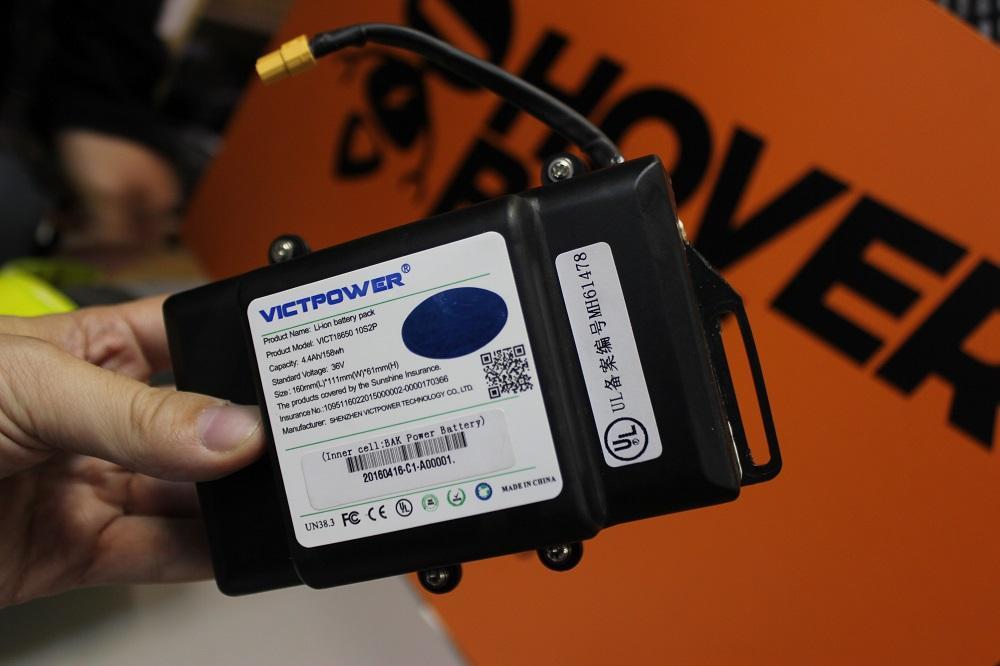 Усиленная рама, которая даёт возможность выдерживать вес до 130 кг и нагрузку при эксплуатации гироскутера (падения, удары, неровности покрытия). Все свои рамы мы красим в чёрный цвет, данное отличие даст понять, что перед Вами оригинальное устройство Premium линейки ТМ Hoverbot.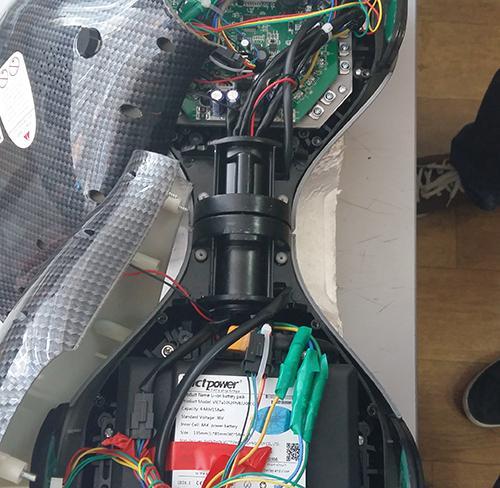 На всю Premium линейку мы устанавливаем мощные долговечные моторы, которые изготавливаются специально для компании Hoverbot на ведущем заводе Китая – лидеру по производству моторов. Все колёса Premium линейки гироскутеров забрендированы роботом Hoverbot.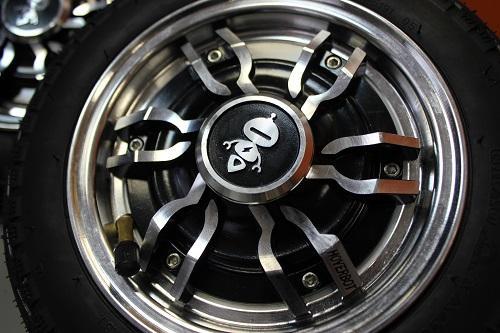 Мощная аккумуляторная батарея VictPower выдерживает 500 циклов заряда/разряда по сравнению с базовыми моделями гироскутеров (обычная аккумуляторная батарея выдерживает 300 циклов).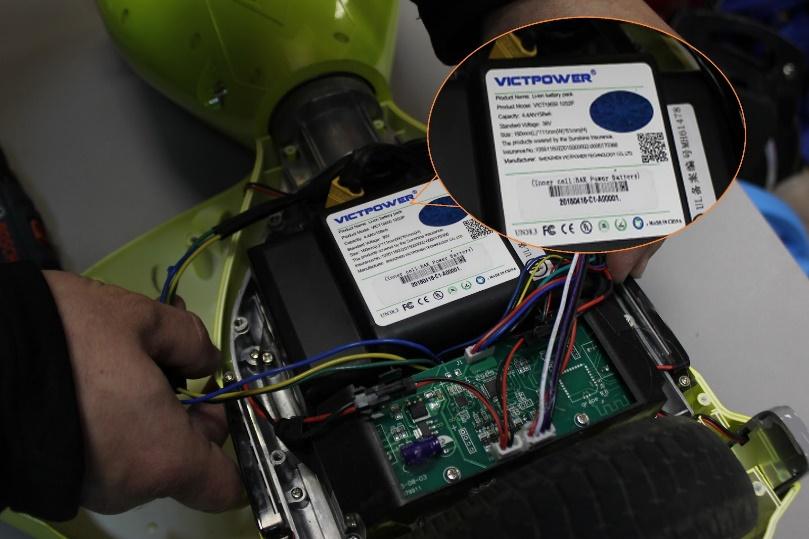 На Premium линейки мы устанавливаем только лучшие платы от ведущего завода в Китае Tao Tao, которые разрабатывают индивидуальную прошивку под устройства ТМ Hoverbot. Поэтому наши гироскутеры имеют высокий отклик гироскопических датчиков и полностью оправдывают свои характеристики.Основное дополнение в линейки Premium – специально разработанное APP приложение. Пользуясь данным приложением вы с лёгкостью сможете управлять свои гироскутером - отслеживать и устанавливать максимальную скорость, указать динамику набора скорости, регулировать плавность хода, а также подобрать чувствительность управления. Приятным дополнением послужит карта пробега вашего гироскутера, на которой будет полностью отображаться маршрут и пройденное расстояние в км.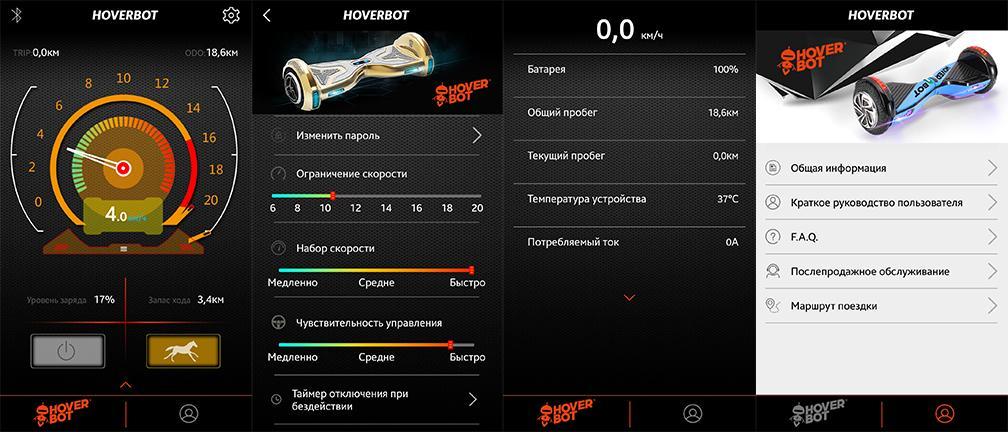 Характеристики:Цвета: silver, black, blue, redВозможная дистанция: 15 кмМаксимальная скорость: 10 км/чАккумулятор: Lithium 4.4 AHРазмер колеса: 8” (200 мм)Мощность мотора: 2х350 WМаксимальная нагрузка: 120 кгВремя заряда/сеть: 130 мин/220ВВес нетто: 12 кгВес брутто: 14 кгВлагозащита: IP44Условия эксплуатации: -10°C + 50°CРазмер коробки: 705х280х260Комплектация/особенности: Зарядное устройство, сумка, мобильное приложение, bluetooth